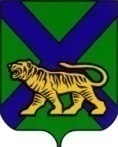 ТЕРРИТОРИАЛЬНАЯ ИЗБИРАТЕЛЬНАЯ КОМИССИЯ ПАРТИЗАНСКОГО РАЙОНАРЕШЕНИЕс. Владимиро-Александровское     
    Об исключении из резерва состава 
участковой избирательной комиссии № 2307На основании пункта 9 статьи 26, пункта 51 статьи 27 Федерального закона "Об основных гарантиях избирательных прав и права на участие в референдуме граждан Российской Федерации", подпункта «г» пункта 25 Порядка формирования резерва составов участковых комиссий и назначения нового члена участковой комиссии из резерва составов участковых комиссий, утвержденного постановлением ЦИК России от 5 декабря 2012 года № 152/1137-6 (с изменениями на 1 ноября 2017 года), территориальная избирательная комиссия Партизанского района                                    № 788/192РЕШИЛА:РЕШИЛА:РЕШИЛА:Исключить из резерва состава участковой избирательной комиссии № 2307 кандидатуру Коняеву Марину Дмитриевну, 01.01.1976 года рождения, выдвинутой Местным отделением Всероссийской политической партии «ЕДИНАЯ РОССИЯ» Партизанского муниципального районаИсключить из резерва состава участковой избирательной комиссии № 2307 кандидатуру Коняеву Марину Дмитриевну, 01.01.1976 года рождения, выдвинутой Местным отделением Всероссийской политической партии «ЕДИНАЯ РОССИЯ» Партизанского муниципального районаИсключить из резерва состава участковой избирательной комиссии № 2307 кандидатуру Коняеву Марину Дмитриевну, 01.01.1976 года рождения, выдвинутой Местным отделением Всероссийской политической партии «ЕДИНАЯ РОССИЯ» Партизанского муниципального района         2. Разместить настоящее решение на официальных сайтах Избирательной комиссии Приморского края и администрации Партизанского муниципального района в разделе «Территориальная избирательная комиссия Партизанского района» в информационно-телекоммуникационной сети «Интернет».         2. Разместить настоящее решение на официальных сайтах Избирательной комиссии Приморского края и администрации Партизанского муниципального района в разделе «Территориальная избирательная комиссия Партизанского района» в информационно-телекоммуникационной сети «Интернет».         2. Разместить настоящее решение на официальных сайтах Избирательной комиссии Приморского края и администрации Партизанского муниципального района в разделе «Территориальная избирательная комиссия Партизанского района» в информационно-телекоммуникационной сети «Интернет».Председатель  комиссииПредседатель  комиссииЖ.А. ЗапорощенкоЖ.А. ЗапорощенкоСекретарь     комиссииСекретарь     комиссииС.С. ОщепковаС.С. Ощепкова